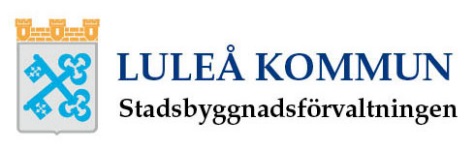 
PROTOKOLL
Isolationsmätning, starkström
PROTOKOLL
Isolationsmätning, starkström
PROTOKOLL
Isolationsmätning, starkströmProjektnamnProjektnamnObjektsnummerDatumVarje huvudledning redovisas separat.Varje central redovisas separatGruppledning redovisas när isolationsvärde understiger 1 Mohm.För värmekablar redovisas varje slinga separat.Även strömvärde anges.Varje huvudledning redovisas separat.Varje central redovisas separatGruppledning redovisas när isolationsvärde understiger 1 Mohm.För värmekablar redovisas varje slinga separat.Även strömvärde anges.Varje huvudledning redovisas separat.Varje central redovisas separatGruppledning redovisas när isolationsvärde understiger 1 Mohm.För värmekablar redovisas varje slinga separat.Även strömvärde anges.Varje huvudledning redovisas separat.Varje central redovisas separatGruppledning redovisas när isolationsvärde understiger 1 Mohm.För värmekablar redovisas varje slinga separat.Även strömvärde anges.Beställare/ByggherreUtfört av företagUtfört av företagUtfört av personVarje huvudledning redovisas separat.Varje central redovisas separatGruppledning redovisas när isolationsvärde understiger 1 Mohm.För värmekablar redovisas varje slinga separat.Även strömvärde anges.Varje huvudledning redovisas separat.Varje central redovisas separatGruppledning redovisas när isolationsvärde understiger 1 Mohm.För värmekablar redovisas varje slinga separat.Även strömvärde anges.Varje huvudledning redovisas separat.Varje central redovisas separatGruppledning redovisas när isolationsvärde understiger 1 Mohm.För värmekablar redovisas varje slinga separat.Även strömvärde anges.Varje huvudledning redovisas separat.Varje central redovisas separatGruppledning redovisas när isolationsvärde understiger 1 Mohm.För värmekablar redovisas varje slinga separat.Även strömvärde anges.Gruppcentralgruppnummer etcFASFASFASFASFASFASPENAnmärkningKontrollKontrollFel åtgärdatFel åtgärdatGruppcentralgruppnummer etcL 1-jordMohmL 2-jordMohmL 3-jordMohmL3-L2MohmL1-L3MohmL2-L3MohmP-ENAnmärkningDatumSignDatumSign